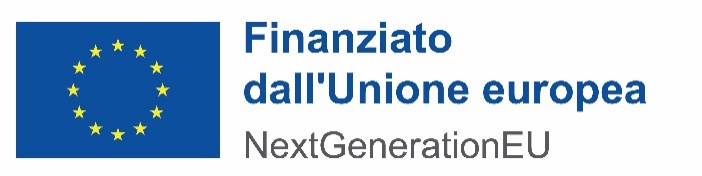 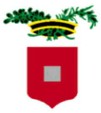     	         PROVINCIA DI PIACENZAALLEGATO 4)IN CASO DI AVVALIMENTODICHIARAZIONE DI IMPEGNO DELL’IMPRESA AUSILIARIA(Art. 46 e 47 T.U. 28/12/2000 n. 445)Alla Provincia di PiacenzaCorso Garibaldi, 5029121 PiacenzaOGGETTO: PNRR 2021-2026. MISS. M4 - COMP. C1- INV. 1.3.  PROCEDURA APERTA PER L'AFFIDAMENTO DEI LAVORI DI CUI AL PROGETTO 'PALESTRA MARCORA DELL'ISTITUTO AGRARIO "RAINERI-MARCORA" DI PIACENZA. LAVORI DI ADEGUAMENTO ANTISISMICO E DI RIQUALIFICAZIONE FUNZIONALE' FINANZIATO DALL'UNIONE EUROPEA NEXTGENERATIONEU - DECRETO MIM N° 343 DEL 02/12/2021. D.D.G. N. 45 DEL 04/08/2022 (COD. INTERVENTO 788). IMPORTO COMPLESSIVO DEL PROGETTO EURO 935.000,00. CUP: D39I22000000006. CIG A018DB2118.ai sensi degli articoli 46 e 47 del D.P.R. 445/2000, consapevole delle sanzioni penali previste dall’art. 76 dello stesso D.P.R. per le ipotesi di falsità in atti e dichiarazioni mendaci ivi indicate,DICHIARA di impegnarsi verso l'impresa concorrente ................................................................................................................ (indicare la denominazione sociale) con sede in …………………………………….................................., Via .........................................................................................................., CAP ……….…………..…………………, C.F./P.IVA …..........................................……. (indicare i dati dell'impresa a cui si prestano i requisiti) e verso la Provincia di Piacenza;a mettere a disposizione, per tutta la durata dell’appalto, le risorse necessarie di cui l'impresa concorrente è carente.Il sottoscrittoIl sottoscrittoIl sottoscrittonato ail C.F.C.F.residente aresidente aresidente aViain qualità diin qualità diin qualità didell’Impresadell’Impresadell’Impresacon sede legale incon sede legale incon sede legale incon sede legale incon sede legale inViae sede operativa ine sede operativa ine sede operativa ine sede operativa ine sede operativa ine sede operativa inViaCodice FiscaleCodice FiscaleCodice FiscaleCodice FiscalePartita IVAPartita IVAPartita IVATelefonoTelefonoPEC